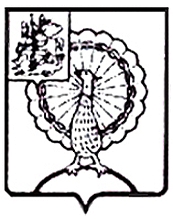 Информация об итогах проведенного контрольного мероприятия«Проверка целевого и эффективного использования бюджетныхсредств бюджета городского округа Серпухов Московской области, направленных в 2018 году на финансовое обеспечение муниципального задания МБОУ ДО «Психолого-педагогический медико-социальный центр«Шанс» (выборочным методом)»1. Основание для проведения контрольного мероприятия: пункт 2.2 раздела 2 Плана работы Контрольно-счетной палаты городского округа Серпухов Московской области на 2019 год, утвержденного Приказом председателя Контрольно-счетной палаты городского округа Серпухов Московской области от 17.12.2018г. № 113.2. Предмет контрольного мероприятия: проверка целевого и эффективного использования средств бюджета городского округа Серпухов Московской области, направленных в 2018 году на финансовое обеспечение муниципального задания МБОУ ДО «Психолого-педагогический медико-социальный центр «Шанс» (выборочным методом)».3. Объекты контрольного мероприятия: МБОУ ДО «Психолого-педагогический медико-социальный центр «Шанс»4. Проверяемый период деятельности: 2018 год.5. Срок проведения контрольного мероприятия:с «01» февраля 2019 года по «30» апреля 2019 года.6. По результатам контрольного мероприятия установлено следующее:	1. Нарушение порядка формирования и (или) финансового обеспечения выполнения муниципального задания на оказание муниципальных услуг (выполнение работ) государственными муниципальными учреждениями (п.1.2.47 Классификатора)1.1. В нарушение пункта 2.2. Порядка формирования и финансового обеспечения выполнения муниципального задания, Муниципальное задание от 09.01.2018г. утверждено не по форме, утвержденной Постановлением Главы города Серпухова № 1102 и, в нарушение пункта 1 статьи 69.2 БК РФ.1.2. В нарушение пункта 2.5 Порядка, Муниципальные задания от 09.01.2018г. и от 01.01.02018г. не размещены на официальном сайте Администрации городского округа Серпухов в сети Интернет.1.3. В нарушение пункта 3 статьи 9.2 Федерального закона №7-ФЗ,  пункта 3.6. Постановления Главы городского округа Серпухов № 714, пункта 2.2.1. и 2.4.1 в двух вариантах Соглашения о порядке и условиях предоставления субсидии от 01.01.2018г., Комитет по образованию Администрации городского округа Серпухов уменьшил объем доведенной субсидии на выполнение муниципального задания, путем внесения изменения в план финансово-хозяйственной деятельности на 2018 год (изменение от 31.05.2018г., от 01.07.2018г., от 26.10.2018г.), без внесения изменений в Муниципальное задание от 01.01.2018г. 1.4. Отсутствие определенности и порядка в перечне муниципальных услуг, оказываемых Учреждением в рамках муниципального задания, не позволяет установить количество оказанных услуг и лиц, получивших их 2018г., что в свою очередь не позволяет установить выполнение муниципального задания.2. Нарушение порядка определения объема и условий предоставления из бюджетов бюджетной системы Российской Федерации субсидий бюджетным и автономным учреждениям на иные цели (п. 1.2.49 Классификатора):2.1. В нарушение пункта 1 статьи 78.1 БК РФ, части 6 статьи 9.2 Федерального закона № 7-ФЗ, пункта 3-9 Порядка определения объема и условий предоставления субсидий, расчет нормативных затрат на выполнение муниципального задания производился в соответствии с фактическими расходами на оплату труда, Положения об оплате труда работников муниципальных образовательных учреждений городского округа Серпухов (Постановление Главы 30.03.2017 № 568), на содержание Учреждения за отчетный период расчет нормативных затрат не производился.2.2. В нарушение пункта 2.1.2. в двух вариантах Соглашения от 01.01.2018г., при осуществлении финансирования муниципального задания Комитетом по образованию Администрации городского округа Серпухов не соблюдались сроки перечисления субсидии и суммы, подлежащие перечислению, установленные графиком перечисления субсидии.2.3. В нарушение пункта 2 Порядка определения объема и условий предоставления субсидии на иные цели муниципальным бюджетным и автономным учреждениям города Серпухова, (Постановление главы №1125 от 27.06.2012г.), предметом Соглашений № 1, 2, 3, 4 о порядке и условиях предоставления субсидии на иные цели от 10.01.2018г. является определение порядка и условий представления в 2018 году субсидии за счет бюджета городского округа Серпухов на выполнение государственного задания и оказание государственных услуг, а не муниципального задания и муниципальных услуг;2.4. В нарушение пункта 5 и 6 Постановления Главы №1125 от 27.06.2017г. МБОУ ДО «ППМС Центр «Шанс» несвоевременно составлял предварительный расчет объема субсидии на иные цели.2.5. В нарушение пункта 2.3.5 соглашений № 1, 2, 3, 4 от 10.01.2018г. МБОУ ДО «ППМС Центр «Шанс» не формировал ежеквартальные отчеты об использовании субсидии на иные цели.	3. Нарушения и недостатки, выявленные в результате анализа плана финансово-хозяйственной деятельности3.1. В нарушение пункта 3 Требований к ПФХД, план финансово-хозяйственной деятельности на 2018 год (от 29.12.2017г.) и изменения к нему составлены на один год без учета планового периода (раздел 3 заполнен только на 2018 год).3.2. В нарушение пункта 5 Требований к ПФХД, в плане финансово-хозяйственной деятельности на 2018 год и в изменениях к плану отсутствует часть обязательных реквизитов.3.3. В нарушение пункта 7 Требований к ПФХД,  в текстовой части ПФХД на 2018 год и во всех изменениях к нему отсутствуют сведения об оказываемых платных услугах. 3.4. В нарушение пункта 7 Требований к ПФХД, в текстовой части ПФХД на 2018 год и во всех изменениях к нему не указаны данные по общей балансовой стоимости недвижимого имущества и общей балансовой стоимости движимого муниципального имущества на дату составления плана. 3.5. В нарушение пункта 8 Требований к ПФХД,  в ПФХД на 2018 год и во всех изменениях к нему не заполнена таблица №1 «Показатели финансового состояния учреждения».3.6. ПФХД на 2018 год от  31.05.2018г., от 01.07.2018г., от 26.10.2018г. не соответствует форме, утвержденной Приказом Министерства финансов Российской Федерации от 28.07.2010г. № 81н.3.7. В нарушение пункта 8.1. Требований к ПФХД , в ПФХД на 2018 год от 29.12.2017г. и от 16.03.2018г. не указаны остатки средств субсидии на выполнение муниципального задания на начало 2018 года в сумме 35 166,52 рублей и остатки от  приносящей доход деятельности, в сумме 34 148,05 рублей.4. Нарушение требований, предъявляемых к оформлению фактов хозяйственной жизни экономического субъекта первичными учетными документами (п. 2.2 Классификатора):4.1. В нарушение статьи  9 Федерального закона № 402-ФЗ, Приказа Минфина РФ от 13.06.1995 № 49 «Об утверждении Методических указаний по инвентаризации имущества и финансовых обязательств», в Приказе Учреждения № 91-о от 10.10.2018г. «О проведении годовой инвентаризации», не установлена дата окончания проведения инвентаризации и срок сдачи инвентаризационных материалов в бухгалтерию.5. Нарушение общих требований к бухгалтерской (финансовой) отчетности экономического субъекта, в том числе к ее составу (п.2.9. Классификатора):5.1. В нарушение статьи 13 Федерального закона 1г. № 402-ФЗ «О и пункта 38 Инструкции от 25.03.2011 № 33н, в отчете по форме 0503737 «Об исполнении учреждением плана финансово-хозяйственной деятельности» на 01.01.2019г. по субсидии на иные цели в графе 4 «Утверждено плановых назначений» указана сумма 7 206 262,13 рублей, которая не соответствует плановым назначениям, утвержденным в ПФХД за 2018 год (с учетом изменений).6. Осуществление деятельности без лицензии или с нарушением лицензионных требований (п. 7.5. Классификатора):6.1. В нарушение пункта 46 части 1 статьи 12 Федерального закона № 99-ФЗ «О лицензировании отдельных видов деятельности», пункта 8 Порядка проведения предрейсовых и послерейсовых медосмотров, утвержденного приказом Министерства здравоохранения Российской Федерации от 15.12.2014г. № 835н, у МБОУ ДО «ППМС центр Шанс» отсутствует лицензия на осуществление медицинской деятельности.	7. Несоблюдение требований, в соответствии с которыми муниципальные контракты (договора) заключаются в соответствии с планом-графиком закупок товаров, работ, услуг для обеспечения муниципальных нужд, сформированным и утвержденным в установленном законодательством Российской Федерации о контрактной системе в сфере закупок товаров, работ, услуг для обеспечения государственных и муниципальных нужд порядке (п.4.5. Классификатора):7.1. В нарушение части 2 статьи 72 БК РФ Учреждение заключило и оплатило муниципальный контракт № 3173/18 от 06.12.2018г. на сумму          4 900,00 рублей на основании пункта 4 части 1 статьи 93 Федерального закона №44-ФЗ в отсутствие сведений о закупке в план - графике закупок на 2018 год.8. Несоблюдение требований, в соответствии с которыми государственные (муниципальные) контракты (договора) заключаются и оплачиваются в пределах лимитов бюджетных обязательств(п.4.6. Классификатора):8.1. В нарушение части 2 статьи 72 БК РФ при заключении муниципального контракта № 306 от 19.06.2018г. на сумму 6 019 703,54 рублей, были приняты бюджетные обязательства, превышающие утвержденные бюджетные ассигнования и (или) лимиты бюджетных обязательств. 9. Нарушения порядка формирования, утверждения и ведения плана закупок, порядка его размещения в открытом доступе (п.4.18. Классификатора):9.1.  В нарушение пункта 7 статьи 17 Федерального закона № 44-ФЗ в ЕИС размещены версии изменений с 8 по 11 плана закупок товаров, работ и услуг на 2018 год и плановый период 2019-2020 годы, в которых сумма по предполагаемым закупкам превышает объем доведенных денежных средств в соответствии с планом финансово-хозяйственной деятельности на 2018 год (с учетом изменения от 16.03.2018г., от 31.05.2018г.)	10. Нарушения порядка формирования, утверждения и ведения плана-графика закупок, порядка его размещения в открытом доступе (п.4.19. Классификатора):	10.1. В нарушение пункта 10 и 12 статьи 21 Федерального закона          № 44-ФЗ в ЕИС размещены версии изменений с 5 по 9 план-графика закупок товаров, работ и услуг на 2018 год, в которых сумма по предполагаемым закупкам превышает объем доведенных денежных средств по плану финансово-хозяйственной деятельности на 2018 год (с учетом изменений от 16.03.2018г., от 31.05.2018г.)	11. Внесение изменений в контракт (договор) с нарушением требований, установленных законодательством (п.4.41. Классификатора): 11.1. В нарушение статьи 95 Федерального закона №44-ФЗ, дополнительное соглашение от 24.08.2018г. не содержит стоимость объемов, предъявляемых к исключению либо добавлению, также не в полном объеме отражены позиции, которые исключаются или добавляются, что установлено путем сличения Локальных сметных расчетов и Актов выполненных работ. 12. Нарушения условий реализации контрактов (договоров), в том числе сроков реализации, включая своевременность расчетов по контракту (договору) (п.4.44. Классификатора):12.1. В нарушение статьи 34 Федерального закона № 44-ФЗ Учреждение нарушило условия контракта в части своевременности расчетов по муниципальному контракту №306 от 19.06.2018г.13. Неприменение мер ответственности по контракту (договору) (отсутствуют взыскания неустойки (пени, штрафы) с недобросовестного поставщика (подрядчика, исполнителя) (п.4.47. Классификатора):13.1. В нарушение подпункта 3 пункта 1 статьи 94 , пункта 4 и 6 статьи 34 Федерального закона №44-ФЗ, Учреждение не использовало свое право взимания пени за каждый день просрочки исполнения Подрядчиками обязательств предусмотренных контрактом, в размере 6 713,49 рублей.14. Непредставление, несвоевременное представление информации (сведений) и (или) документов, подлежащих включению в реестр контрактов, заключенных заказчиками, реестр контрактов, содержащего сведения, составляющие государственную тайну, или направление недостоверной информации (сведений) и (или) документов, содержащих недостоверную информацию (п.4.53. Классификатора):14.1. В нарушение части 3 статьи 103 Федерального закона № 44-ФЗ выявлены факты несвоевременного направления информации об изменении и исполнении контракта, в том числе информация об оплате контракта.15. Факты неэффективного использования бюджетных средств:15.1. В нарушение статьи 34 БК РФ, были неэффективно израсходованы средства на оплату труда дворника в размере 305 495,26 рублей (с учетом отчисления страховых взносов).15.2.  Приемка и оплата поставленных товаров, выполненных работ, оказанных услуг, несоответствующих условиям контрактов (договоров):15.2.1. В нарушение статьи 94 Федерального закона №44-ФЗ, в ходе проведения контрольных обмеров были выявлены случаи оплаты фактически не выполненных работ, но фактически оплаченных на основании Актов выполненных работ на сумму 25 148,91 рублей (с учетом НДС и тендерного снижения).	По результатам контрольного мероприятия выдано 3 предписания объекту проверки.КОНТРОЛЬНО-СЧЕТНАЯ ПАЛАТАГОРОДСКОГО ОКРУГА СЕРПУХОВМОСКОВСКОЙ ОБЛАСТИКОНТРОЛЬНО-СЧЕТНАЯ ПАЛАТАГОРОДСКОГО ОКРУГА СЕРПУХОВМОСКОВСКОЙ ОБЛАСТИ142203, Московская область, городской округ Серпухов, ул. Советская, д.88  ИНН/КПП: 5043044241/504301001ОГРН: 1115043006044телефон:  8(4967)37-71-85, 37-45-40 e-mail : kspserpuhov@yandex.ru https://ksp-serpuhov.ru